МІНІСТЕРСТВО ОСВІТИ І НАУКИ УКРАЇНИМІНІСТЕРСТВО КУЛЬТУРИ УКРАЇНИ КОМУНАЛЬНИЙ ВИЩИЙ НАВЧАЛЬНИЙ ЗАКЛАД«ХЕРСОНСЬКЕ УЧИЛИЩЕ КУЛЬТУРИ»ХЕРСОНСЬКОЇ ОБЛАСНОЇ РАДИОСВІТНЬО-професійна  ПРОГРАМаОСВІТНЬО- КВАЛІФІКАЦІЙНИЙ РІВЕНЬ:  Молодший спеціалістСтупінь:  Молодший спеціалістГалузь знань:  02 Культура і мистецтвоСпеціальність:   025 Музичне мистецтвоCПЕЦІАЛІЗАЦІЯ: «Народне пісенне мистецтво»Розглянуто та затвердженоПедагогічною  радою КВНЗ «ХУК»ХОРПротокол № 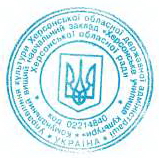 Голова Педагогічної ради, директор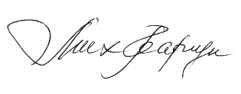 _______________  М.Г. ВаргунХерсон ПреамбулаРОЗРОБЛЕНО робочою групою КВНЗ «Херсонське училище культури» ХОР.ЗАТВЕРДЖЕНО наказом директора училища  № 48 від 31.08.2016 р.РОЗРОБНИКИ СТАНДАРТУ ВИЩОГО НАВЧАЛЬНОГО ЗАКЛАДУ:Цей стандарт не може бути повністю чи частково відтворений, тиражований чи розповсюджений без дозволу КВНЗ «Херсонське училище культури» ХОРІ.  ПРОФІЛЬ ОСВІТНЬОЇ ПРОГРАМИ Освітнього ступеня «молодший спеціаліст»зі спеціальності 025 «Музичне мистецтво» за спеціалізацією «Народне пісенне мистецтво»ІІ. Перелік компонент освітньо-професійної програми та їх логічна послідовність2.1. Перелік освітніх компонентів (дисциплін, практик)Обсяг  освітньої  програми  становить 180  кредитів  ЄКТС.  Обов’язкова частина  програми  становить 135  кредитів  ЄКТС  (75%).  Обсяг  вибіркової  частини  –  45  кредитів ЄКТС (25%).  «Народне пісенне мистецтво»2.2 Структурно-логічна схема ОПІІІ. Обсяг кредитів ЄКТС, необхідний для здобуття відповідного ступеня вищої освітиОбсяг освітньо-професійної програми становить 180 кредитів ЄКТС.ІV. Нормативний зміст підготовки здобувачів вищої освіти, сформульований у термінах результатів навчанняСпільні вимогиЗнання:Здатність продемонструвати знання вокально-технологічних прийомів академічного чи народного звуковидобування, базової хорознавчої та диригентської термінології, методів вокально-хорової роботи. Здатність продемонструвати набуті знання методики роботи з ансамблем, хором.Здатність продемонструвати музично-теоретичні, культурно-історичні знання, та знання і розуміння зразків народної творчості, змісту народних звичаїв, свят і обрядів. Здатність продемонструвати знання основних напрямків розвитку української та світової культури. Здатність продемонструвати знання сучасного стану справ та новітніх технологій в галузі музичного мистецтва; чинного законодавства у галузі культури і мистецтва; найважливіших культурно-мистецьких досягнень.Здатність продемонструвати знання основних шляхів пошуку виконавських засобів втілення художнього образу  у виконавській діяльності.Здатність продемонструвати знання психологічних аспектів організації праці, закономірностей спілкування та взаємодії людей у творчому процесі, норм професійної етики.Уміння: Здатність застосовувати професійні знання у репетиційній,   концертній, виконавській роботі. Здатність володіння різноманітними засобами професійної комунікації.Здатність до практичного й оперативного застосування знань, умінь до конкретних професійних ситуацій. Здатність використання нормативних документів в концертній, диригентській та навчально-педагогічній роботі. Здатність демонструвати високий рівень виконавської майстерності та спроможність до вирішення основних проблем практичної діяльності в репетиційній та творчій роботі. Здатність використовувати комп’ютерні технології в практичному втіленні професійних знань й умінь.Здатність аналізувати результати професійної діяльності.Здатність до творчої самореалізації в процесі аналізу й інтерпретації творів мистецтва.V. Форми атестації здобувачів вищої освітиVI. Вимоги до наявності системи внутрішньогозабезпечення якості вищої освітиУ Комунальному вищому навчальному закладі «Херсонське училище культури» Херсонської обласної ради функціонує система забезпечення якості освітньої діяльності та якості вищої освіти (система внутрішнього забезпечення якості) згідно Положення про систему внутрішнього забезпечення якості підготовки фахівців КВНЗ «Херсонське училище культури» Херсонської обласної ради. Контроль якості вищої освіти проводиться на рівнях: викладач – зав. предметною (цикловою) комісією – зав. відділенням – заступник директора з НВР - директор училища – Міністерство освіти і науки України – Державна інспекція навчальних закладів України за рахунок здійснення таких процедур і заходів:1) моніторинг та періодичний перегляд освітніх програм;2) щорічне оцінювання здобувачів вищої освіти, педагогічних працівників вищого навчального закладу та регулярне оприлюднення результатів таких оцінювань на офіційному веб-сайті та на інформаційних стендах;3) забезпечення підвищення кваліфікації педагогічних працівників;4) організації освітнього процесу, у тому числі самостійної роботи студентів, за кожною освітньою програмою;5) забезпечення наявності інформаційних систем для ефективного управління освітнім процесом;6) забезпечення публічності інформації про освітні програми, ступені вищої освіти та кваліфікації;7) забезпечення ефективної системи запобігання та виявлення академічного плагіату у наукових працях працівників  закладу освіти і здобувачів вищої освіти;8) інших процедур і заходів.Система забезпечення якості освітньої діяльності КВНЗ «Херсонське училище культури» ХОР та якості вищої освіти (система внутрішнього забезпечення якості) за поданням закладу освіти оцінюється Національним агентством із забезпечення якості вищої освіти або акредитованими ним незалежними установами оцінювання та забезпечення якості вищої освіти на предмет її відповідності вимогам до системи забезпечення якості вищої освіти, що затверджуються Національним агентством із забезпечення якості вищої освіти, та міжнародним стандартам та рекомендаціям щодо забезпечення якості вищої освіти.VI. Вимоги до наявності системи внутрішньогозабезпечення якості вищої освітиУ Комунальному вищому навчальному закладі «Херсонське училище культури» Херсонської обласної ради функціонує система забезпечення якості освітньої діяльності та якості вищої освіти (система внутрішнього забезпечення якості) згідно Положення про систему внутрішнього забезпечення якості підготовки фахівців КВНЗ «Херсонське училище культури» Херсонської обласної ради. Контроль якості вищої освіти проводиться на рівнях: викладач – зав. предметною (цикловою) комісією – зав. відділенням – заступник директора з НВР - директор училища – Міністерство освіти і науки України – Державна інспекція навчальних закладів України за рахунок здійснення таких процедур і заходів:1) моніторинг та періодичний перегляд освітніх програм;2) щорічне оцінювання здобувачів вищої освіти, педагогічних працівників вищого навчального закладу та регулярне оприлюднення результатів таких оцінювань на офіційному веб-сайті та на інформаційних стендах;3) забезпечення підвищення кваліфікації педагогічних працівників;4) організації освітнього процесу, у тому числі самостійної роботи студентів, за кожною освітньою програмою;5) забезпечення наявності інформаційних систем для ефективного управління освітнім процесом;6) забезпечення публічності інформації про освітні програми, ступені вищої освіти та кваліфікації;7) забезпечення ефективної системи запобігання та виявлення академічного плагіату у наукових працях працівників  закладу освіти і здобувачів вищої освіти;8) інших процедур і заходів.Система забезпечення якості освітньої діяльності КВНЗ «Херсонське училище культури» ХОР та якості вищої освіти (система внутрішнього забезпечення якості) за поданням закладу освіти оцінюється Національним агентством із забезпечення якості вищої освіти або акредитованими ним незалежними установами оцінювання та забезпечення якості вищої освіти на предмет її відповідності вимогам до системи забезпечення якості вищої освіти, що затверджуються Національним агентством із забезпечення якості вищої освіти, та міжнародним стандартам та рекомендаціям щодо забезпечення якості вищої освіти.VІІ. Перелік нормативних документів,на яких базується стандарт вищої освітиОсвітньо-професійна програма підготовки молодшого спеціаліста за спеціальністю «Організація виробництва», розроблена на основі наступних нормативних документів:Закон України №1556-VІІ «Про вищу освіту» // Відомості Верховної Ради (ВВР), 2014, № 37-38, ст.2004. Міжнародна Стандартна Класифікація Освіти (ISCED – 2008: International Standard Classification of Education/UNESCO, Paris).Структури кваліфікацій для Європейського простору вищої освіти (The framework of qualifications for the European Higher Education Area)Структури ключових компетенцій, які розглядаються як необхідні для всіх у суспільстві, заснованому на знаннях (Key Competences for Lifelong learning: A European Reference Framework – IMPLEMENTATION OF «EDUCATION AND TRAINING 2010», Work programme, Working Group B «Key Competences», 2004.Постанова Кабінету Міністрів України від 29.04.2015 р. № 266 «Про затвердження переліку галузей знань і спеціальностей, за якими здійснюється підготовка здобувачів вищої освіти».Постанова Кабінету Міністрів України від 20.06.2007 р. № 839 «Про затвердження переліку спеціальностей, за якими здійснюється підготовка фахівців у вищих навчальних закладах за освітньо-кваліфікаційним рівнем молодшого спеціаліста».Постанова Кабінету Міністрів України від 23.11.11 №1341 «Про затвердження Національної рамки кваліфікацій».Національний класифікатор України: «Класифікація видів економічної діяльності» ДК 009: 2010.Національний класифікатор України: «Класифікатор професій» ДК 003:2010. // Видавництво «Соцінформ», – К.: 2010.Довідник кваліфікаційних характеристик професій працівників. Галузеві випуски. —Краматорськ: Видавництво центру продуктивності.Комплекс нормативних документів для розробки складових системи стандартів вищої освіти. Додаток 1 до наказу Міносвіти України від 31.07.1998р. №285 зі змінами та доповненнями, що введені розпорядженням Міністерства освіти і науки України від 05.03.2001 р. №28-р. // Інформаційний вісник «Вища освіта». –2003.-№ 10.-82 с..Змістові частини галузевих стандартів вищої освіти підготовки фахівців освітньо-кваліфікаційних рівнів молодшого спеціаліста та бакалавра щодо гуманітарної, соціально-економічної та екологічної освіти та освіти з безпеки життєдіяльності людини й охорони праці // Інструктивний лист МОН України від 19.06.2002 р. №1/9-307 // Інформаційний вісник «Вища освіта».–2003.-№ 11.-55 с.Визначення		У цьому стандарті використано терміни та відповідні визначення, що подані у Комплексі нормативних документів для розробки складових системи стандартів вищої освіти. Додаток 1 до наказу Міносвіти України від 31.07.1998 р. №285 зі змінами та доповненнями, що введені розпорядженням Міністерства освіти і науки України від 05.03.2001 р. №28-р. // Інформаційний вісник «Вища освіта». –2003. -№ 10. -82 с., а також формулюють:The Bologna Declaration on the European space for Higher education an explanation.Міжнародна Стандартна Класифікація Занять (ISCO - 2008: International Standard Classification of Occupations/ILO, Geneva) Міжнародна класифікація занять для країн - членів ЕС (ISCO – 2008 (COM).Класифікаторі видів економічної діяльності Статистичної Комісії Європейського Союзу (NACE).Міжнародна стандартна галузева класифікація видів економічної діяльності Організації Об'єднаних Націй (ISIC).Конвенція щодо визнання кваліфікацій з вищої освіти в європейському регіоні. Рада Європи та ЮНЕСКО, Лісабон, 1997 р.Стислі описувачі рівнів Європейської кваліфікаційної рамки та Дублінських дескрипторів (TOWARDS A EUROPEAN QUALIFICATIONS FRAMEWORK FOR LIFELONG LEARNING – ANNEX 3 Complementarity, Dublin descriptors and EQF descriptors – COMMISSION OF THE EUROPEAN COMMUNITIES, Brussels, 8.7.2005, SEC(2005) 957, COMMISSION STAFF WORKING DOCUMENT, 2005).У цьому стандарті використано таки терміни та відповідні визначення.Пояснювальна запискадо навчального плануКод та найменування спеціальності  025 Музичне мистецтвоРівень вищої освіти   молодший спеціаліст       Спеціалізація     Народне пісенне мистецтвоОсвітня програма  підготовка молодшого спеціаліста, спеціаліста в галузі знань                                 02 Культура і мистецтво____________________Форма навчання ____денна _______________________Загальний обсяг у кредитах Європейської кредитної трансферно-накопичувальної системи та строк навчання Одиничний ступінь, 180 кредитів ЄКТС/ 3 роки _Навчальний план, затверджений Педагогічною радою КВНЗ «Херсонське училище культури» ХОР  № 1 від 27.08.2016 _____________________                                                                    (дата та номер протоколу)Відповідність вимогам стандарту вищої освіти (в разі наявності) _відповідає галузевим стандартам вищої освіти, затвердженим наказом Міністерства освіти і науки України від 25.11.2014 № 1388                      ____________Відповідність вимогам професійного стандарту (в разі наявності)  професійний  стандарт відсутній    __________________________________________________Вимоги до рівня освіти осіб, які можуть розпочати навчання  базова загальна середня освіта та повна загальна середня освітаНавчальний план 2016 року складений на підставі освітньо-професійної програми та структурно-логічної схеми підготовки фахівців і визначає перелік та обсяг обов’язкових та вибіркових навчальних дисциплін, послідовність їх вивчення, форми проведення навчальних занять та їх обсяг, графік навчального процесу, форми і засоби проведення поточного й підсумкового контролю. У навчальному плані відображено також обсяг часу, передбачений на самостійну роботу.Навчальний план розроблено згідно з новим переліком галузей знань і спеціальностей, за якими здійснюється підготовка здобувачів вищої освіти, затверджений Постановою Кабінету Міністрів України від 29 квітня 2015 року №266 відповідно до актів узгодження.Навчальний план затверджений директором КВНЗ «Херсонське училище культури» ХОР Варгуном М.Г.Навчальний процес планується проводити за кабінетною системою, за формами, викладеними у Положенні про організацію освітнього процесу в КВНЗ «Херсонське училище культури» ХОР, а саме: теоретичні заняття,  практичні заняття, самостійна робота студентів, практична підготовка, контрольні заходи.У плані передбачено підсумковий семестровий контроль, який проводиться за формами: - семестровий екзамен;- диференційований залік;Інше (у разі потреби) _____________________________________________Гарант опису освітньої програми підготовки – голова циклової комісії «Народне пісенне мистецтво»  Баранова Олена Миколаївна.Директор училища			       				     М.Г.ВаргунМатриця відповідності програмних компетентностей компонентам освітньої програмиМатриця забезпечення програмних результатів навчання (ПРН) відповідними компонентами освітньої програмиНовицькаВікторія ВладиславівнаВикладач-методист, заступник директора з навчально-виховної роботи КВНЗ «Херсонське училище культури» ХОРБаранова Олена МиколаївнаВикладач-методист, голова циклової комісії «Народне пісенне мистецтво» КВНЗ «Херсонське училище культури» ХОРПовна назва вищого навчального закладу та структурного підрозділуПовна назва вищого навчального закладу та структурного підрозділуПовна назва вищого навчального закладу та структурного підрозділуПовна назва вищого навчального закладу та структурного підрозділуПовна назва вищого навчального закладу та структурного підрозділуКомунальний вищий навчальний заклад «Херсонське училище культури» Херсонської обласної радиСтупень вищої освіти та назва кваліфікації мовою оригіналу Ступень вищої освіти та назва кваліфікації мовою оригіналу Ступень вищої освіти та назва кваліфікації мовою оригіналу Ступень вищої освіти та назва кваліфікації мовою оригіналу Ступень вищої освіти та назва кваліфікації мовою оригіналу 3476 - керівник аматорського колективу (ансамблю, хору)Офіційна назва освітньої програмиОфіційна назва освітньої програмиОфіційна назва освітньої програмиОфіційна назва освітньої програмиОфіційна назва освітньої програмиТип диплому та обсяг освітньої програмиТип диплому та обсяг освітньої програмиТип диплому та обсяг освітньої програмиТип диплому та обсяг освітньої програмиТип диплому та обсяг освітньої програмиДиплом «молодший спеціаліст», Одиничний ступінь, 180 кредитів ЄКТС/ 3 рокиНаявність акредитаціїНаявність акредитаціїНаявність акредитаціїНаявність акредитаціїНаявність акредитаціїПрограма впроваджується в 2016 роціЦикл/рівень програмиЦикл/рівень програмиЦикл/рівень програмиЦикл/рівень програмиЦикл/рівень програмиНРК України – 5 рівеньПередумовиПередумовиПередумовиПередумовиПередумовиНаявність базової загальної середньої освіти/ повна загальна середня освітаМова(и) викладанняМова(и) викладанняМова(и) викладанняМова(и) викладанняМова(и) викладанняДержавнаТермін дії освітньої програмиТермін дії освітньої програмиТермін дії освітньої програмиТермін дії освітньої програмиТермін дії освітньої програмиПрограма акредитується вперше / 10 роківІнтернет адреса постійного розміщення опису освітньої програмиІнтернет адреса постійного розміщення опису освітньої програмиІнтернет адреса постійного розміщення опису освітньої програмиІнтернет адреса постійного розміщення опису освітньої програмиІнтернет адреса постійного розміщення опису освітньої програмиweb: http://www.uchkult.ks.uaЛіцензія Ліцензія Ліцензія Ліцензія Ліцензія Сертифікат Сертифікат Сертифікат Сертифікат Сертифікат Галузь знаньГалузь знаньГалузь знаньГалузь знаньГалузь знань02 Культура і мистецтвоАМета освітньої програмиМета освітньої програмиМета освітньої програмиМета освітньої програмиМета освітньої програмиДана програма формує у студентів комплекс професійних знань, умінь та навичок висококваліфікованих артистів (ансамблю, хору); керівників аматорських колективів (ансамблю, хору). Метою програми є формування теоретичних знань, практичних умінь і навичок, достатніх для успішного виконання професійних обов’язків, розвитку культурного простору; підготовка фахівців з новими поглядами та способом мислення, лідерськими навичками і готовністю вирішувати проблеми.Дана програма формує у студентів комплекс професійних знань, умінь та навичок висококваліфікованих артистів (ансамблю, хору); керівників аматорських колективів (ансамблю, хору). Метою програми є формування теоретичних знань, практичних умінь і навичок, достатніх для успішного виконання професійних обов’язків, розвитку культурного простору; підготовка фахівців з новими поглядами та способом мислення, лідерськими навичками і готовністю вирішувати проблеми.Дана програма формує у студентів комплекс професійних знань, умінь та навичок висококваліфікованих артистів (ансамблю, хору); керівників аматорських колективів (ансамблю, хору). Метою програми є формування теоретичних знань, практичних умінь і навичок, достатніх для успішного виконання професійних обов’язків, розвитку культурного простору; підготовка фахівців з новими поглядами та способом мислення, лідерськими навичками і готовністю вирішувати проблеми.Дана програма формує у студентів комплекс професійних знань, умінь та навичок висококваліфікованих артистів (ансамблю, хору); керівників аматорських колективів (ансамблю, хору). Метою програми є формування теоретичних знань, практичних умінь і навичок, достатніх для успішного виконання професійних обов’язків, розвитку культурного простору; підготовка фахівців з новими поглядами та способом мислення, лідерськими навичками і готовністю вирішувати проблеми.Дана програма формує у студентів комплекс професійних знань, умінь та навичок висококваліфікованих артистів (ансамблю, хору); керівників аматорських колективів (ансамблю, хору). Метою програми є формування теоретичних знань, практичних умінь і навичок, достатніх для успішного виконання професійних обов’язків, розвитку культурного простору; підготовка фахівців з новими поглядами та способом мислення, лідерськими навичками і готовністю вирішувати проблеми.БХарактеристика освітньої програмиХарактеристика освітньої програмиХарактеристика освітньої програмиХарактеристика освітньої програмиХарактеристика освітньої програми1.Предметна область (галузь знань, спеціальність, спеціалізація) Предметна область (галузь знань, спеціальність, спеціалізація) Предметна область (галузь знань, спеціальність, спеціалізація) Напрям: народне пісенне мистецтво (народний та академічний спів).Діяльність у галузі культури і мистецтва, керівництво самодіяльними аматорськими колективами в сучасних закладах соціокультурної сфери.Культурно-дозвіллєва та розважальна діяльність, спрямована на створення, популяризацію, збереження і використання культурних цінностей та культурних благ для задоволення культурних потреб громадян.Базові дисципліни: «Постановка голосу», «Диригування та читання партитур», «Хоровий клас та практика роботи з хором», «Хорознавство та методика роботи з колективом», «Навчальна практика зі спеціалізації», «Виробнича практика», тощо.Напрям: народне пісенне мистецтво (народний та академічний спів).Діяльність у галузі культури і мистецтва, керівництво самодіяльними аматорськими колективами в сучасних закладах соціокультурної сфери.Культурно-дозвіллєва та розважальна діяльність, спрямована на створення, популяризацію, збереження і використання культурних цінностей та культурних благ для задоволення культурних потреб громадян.Базові дисципліни: «Постановка голосу», «Диригування та читання партитур», «Хоровий клас та практика роботи з хором», «Хорознавство та методика роботи з колективом», «Навчальна практика зі спеціалізації», «Виробнича практика», тощо.2.Орієнтація освітньої програмиОрієнтація освітньої програмиОрієнтація освітньої програмиПрограма професійна прикладна. Базується на збереженні української народної пісенної творчості, яка сформована завдяки єдності мови, звичаїв, традицій, національної психології, етнічної самосвідомості і виступає одним із чинників творення національної самоідентифікації сучасного українства та збереженні і розвитку ансамблевого і хорового співу, як фактору формування художнього, естетичного та духовного потенціалу особистості з урахуванням сучасного стану музично-мистецької сфери з метою забезпечення реалізації культурних прав людини. Програма орієнтована на особистісно-інтегрованому підході щодо формування  загальних та фахових компетентностей і передбачає підготовку сучасного фахівця, який не тільки володіє професійними компетенціями, а й, маючи доступ до глобальної інформації, постійно розширює простір для власної творчої ініціативи й спроможний внести в сучасні заклади соціокультурної сфери новітнє бачення сутності музичного мистецтва.Програма професійна прикладна. Базується на збереженні української народної пісенної творчості, яка сформована завдяки єдності мови, звичаїв, традицій, національної психології, етнічної самосвідомості і виступає одним із чинників творення національної самоідентифікації сучасного українства та збереженні і розвитку ансамблевого і хорового співу, як фактору формування художнього, естетичного та духовного потенціалу особистості з урахуванням сучасного стану музично-мистецької сфери з метою забезпечення реалізації культурних прав людини. Програма орієнтована на особистісно-інтегрованому підході щодо формування  загальних та фахових компетентностей і передбачає підготовку сучасного фахівця, який не тільки володіє професійними компетенціями, а й, маючи доступ до глобальної інформації, постійно розширює простір для власної творчої ініціативи й спроможний внести в сучасні заклади соціокультурної сфери новітнє бачення сутності музичного мистецтва.3.Основний фокус освітньої програми:загальна/спеціальнаОсновний фокус освітньої програми:загальна/спеціальнаОсновний фокус освітньої програми:загальна/спеціальнаЗагальна освіта в галузі музичного мистецтва. Спеціальна освіта та професійна підготовка у сфері соціокультурної діяльності. Спрямованість програми: академічно–практична підготовка.Загальна освіта в галузі музичного мистецтва. Спеціальна освіта та професійна підготовка у сфері соціокультурної діяльності. Спрямованість програми: академічно–практична підготовка.4.Особливості програмиОсобливості програмиОсобливості програмиПрограма містить взаємозалежну складову міждисциплінарного навчання, що забезпечують фахівці з музичного мистецтва та соціокультурної діяльності.Програма розвиває перспективи професійної підготовки керівника аматорського колективу  з урахуванням особливостей функціонування закладів сфери соціокультурної діяльності.Програма  передбачає  художньо-просвітницьку і концертну   діяльність,  участь у різноманітних фестивалях і творчих конкурсах.  Програма передбачає такі компоненти:-	цикли дисциплін, що формують загальні та  фахові/спеціальні компетенції – становлять 75% від загального обсягу – 126 кредитів ЄКТС (3780 годин) для спеціалізації «Народне пісенне мистецтво»;-	цикл дисциплін за вибором навчального закладу та самостійного вибору студента становить 25% від загального обсягу – 45 кредитів ЄКТС (1350 годин) для спеціалізації «Народне пісенне мистецтво»;	Завдяки циклу дисциплін самостійного вибору студентів, надається можливість студентам здобути додаткові компетентності відповідно до їх інтересів та здібностей.Програма містить взаємозалежну складову міждисциплінарного навчання, що забезпечують фахівці з музичного мистецтва та соціокультурної діяльності.Програма розвиває перспективи професійної підготовки керівника аматорського колективу  з урахуванням особливостей функціонування закладів сфери соціокультурної діяльності.Програма  передбачає  художньо-просвітницьку і концертну   діяльність,  участь у різноманітних фестивалях і творчих конкурсах.  Програма передбачає такі компоненти:-	цикли дисциплін, що формують загальні та  фахові/спеціальні компетенції – становлять 75% від загального обсягу – 126 кредитів ЄКТС (3780 годин) для спеціалізації «Народне пісенне мистецтво»;-	цикл дисциплін за вибором навчального закладу та самостійного вибору студента становить 25% від загального обсягу – 45 кредитів ЄКТС (1350 годин) для спеціалізації «Народне пісенне мистецтво»;	Завдяки циклу дисциплін самостійного вибору студентів, надається можливість студентам здобути додаткові компетентності відповідно до їх інтересів та здібностей.СПридатність випускників до працевлаштування та подальшого навчанняПридатність випускників до працевлаштування та подальшого навчанняПридатність випускників до працевлаштування та подальшого навчанняПридатність випускників до працевлаштування та подальшого навчанняПридатність випускників до працевлаштування та подальшого навчання1.Придатність до працевлаштуванняПридатність до працевлаштуванняПридатність до працевлаштуванняРобочі місця в установах, закладах, підприємствах, організаціях різної форми власності на посадах:  3479 - артист (ансамблю, хору), 3476 - керівник аматорського колективу (ансамблю, хору); керівник дитячого аматорського колективу (гуртка, студії тощо). Робочі місця в установах, закладах, підприємствах, організаціях різної форми власності на посадах:  3479 - артист (ансамблю, хору), 3476 - керівник аматорського колективу (ансамблю, хору); керівник дитячого аматорського колективу (гуртка, студії тощо). 2.Подальше навчанняПодальше навчанняПодальше навчанняМожливість навчання за програмою першого рівня за цією галуззю  знань (що узгоджується з отриманим дипломом молодшого спеціаліста).Можливість навчання за програмою першого рівня за цією галуззю  знань (що узгоджується з отриманим дипломом молодшого спеціаліста).DВикладання та оцінюванняВикладання та оцінюванняВикладання та оцінюванняВикладання та оцінюванняВикладання та оцінювання1.Викладання та навчанняВикладання та навчанняВикладання та навчанняСтудентоцентроване, проблемно-орієнтоване навчання, ініціативне самонавчання. Викладання проводиться у вигляді лекцій, семінарів, практичних занять в малих групах, індивідуальних занять, практичних занять із розв’язанням ситуаційних завдань та використанням ділових ігор, тренінгів, що розвивають лідерські навички та уміння працювати в команді, консультацій із викладачами, самостійна робота на основі підручників, посібників, конспектів та методичних порад, проходження практики з використанням набутих знань, умінь та навичок.Студентоцентроване, проблемно-орієнтоване навчання, ініціативне самонавчання. Викладання проводиться у вигляді лекцій, семінарів, практичних занять в малих групах, індивідуальних занять, практичних занять із розв’язанням ситуаційних завдань та використанням ділових ігор, тренінгів, що розвивають лідерські навички та уміння працювати в команді, консультацій із викладачами, самостійна робота на основі підручників, посібників, конспектів та методичних порад, проходження практики з використанням набутих знань, умінь та навичок.2.Оцінювання Оцінювання Оцінювання Накопичувальна рейтингова система, що передбачає оцінювання студентів за усіма видами аудиторної та поза аудиторної (самостійної) навчальної діяльності, спрямованої на опанування навчального матеріалу з освітньої програми: поточний контроль, модульний, підсумковий контроль, екзамени, диференційовані заліки, усні презентації, практичні покази, захист звіту з різних видів практик, комплексний кваліфікаційний екзамен.Накопичувальна рейтингова система, що передбачає оцінювання студентів за усіма видами аудиторної та поза аудиторної (самостійної) навчальної діяльності, спрямованої на опанування навчального матеріалу з освітньої програми: поточний контроль, модульний, підсумковий контроль, екзамени, диференційовані заліки, усні презентації, практичні покази, захист звіту з різних видів практик, комплексний кваліфікаційний екзамен.ЕПрограмні компетентностіПрограмні компетентностіПрограмні компетентностіПрограмні компетентностіПрограмні компетентності1.Інтегральна компетентністьІнтегральна компетентністьІнтегральна компетентністьЗдатність розв’язувати типові спеціалізовані задачі в певній галузі професійної діяльності або у процесі навчання, що передбачає застосування положень і методів відповідної науки та характеризується певною невизначеністю умов.Здатність розв’язувати типові спеціалізовані задачі в певній галузі професійної діяльності або у процесі навчання, що передбачає застосування положень і методів відповідної науки та характеризується певною невизначеністю умов.2.Загальні компетентності(ЗК) Загальні компетентності(ЗК) Загальні компетентності(ЗК) 1.Здатність застосовувати знання у практичних ситуаціях (уміння аналізувати ситуацію, знаходити шляхи розв’язання проблем, навики вирішення реальних завдань).2.Здатність застосовувати знання та розуміння предметної області та розуміння професійної діяльності.3.Здатність спілкуватися державною мовою як усно, так і письмово (уміння формулювати питання, аргументувати відповідь, навики ділового спілкування).4.Здатність спілкуватися іноземною мовою.5.Здатність вчитися і оволодівати сучасними знаннями (уміння сприймати інформацію, обробляти її та засвоювати на основі аналізу власного рівня знань).6. Здатність до пошуку, оброблення та аналізу інформації з різних джерел (уміння користуватися різними джерелами інформації, здатність до аналізу та синтезу).7. Здатність самостійно застосовувати методи та засоби пізнання, навчання та самоконтролю для здобуття нових знань та навичок, розвивати свій загальнокультурний та професійний рівень.8. Здатність генерувати нові ідеї (креативність).9. Здатність проявляти розвинуті комунікативні та адаптивні особистісні властивості, працювати і взаємодіяти з іншими людьми у різних творчих ситуаціях.10. Здатність працювати в команді. 11. Здатність мотивувати людей та рухатися до спільної мети.12. Здатність діяти на основі етичних міркувань (мотивів) (здатність діяти на основі розуміння та усвідомлення норм суспільної поведінки, моралі).13. Здатність толерантно сприймати культурні різниці, цінувати та поважати різноманітності та мультикультурності.14. Визначеність і наполегливість щодо поставлених завдань і взятих обов’язків (здатність до завзяття, прояву особистих вольових якостей)15. Здатність оцінювати та забезпечувати якість виконуваних робіт.16. Здатність працювати автономно, діяти соціально відповідально та свідомо.17. Здатність до використання інформаційних і комунікаційних технологій.1.Здатність застосовувати знання у практичних ситуаціях (уміння аналізувати ситуацію, знаходити шляхи розв’язання проблем, навики вирішення реальних завдань).2.Здатність застосовувати знання та розуміння предметної області та розуміння професійної діяльності.3.Здатність спілкуватися державною мовою як усно, так і письмово (уміння формулювати питання, аргументувати відповідь, навики ділового спілкування).4.Здатність спілкуватися іноземною мовою.5.Здатність вчитися і оволодівати сучасними знаннями (уміння сприймати інформацію, обробляти її та засвоювати на основі аналізу власного рівня знань).6. Здатність до пошуку, оброблення та аналізу інформації з різних джерел (уміння користуватися різними джерелами інформації, здатність до аналізу та синтезу).7. Здатність самостійно застосовувати методи та засоби пізнання, навчання та самоконтролю для здобуття нових знань та навичок, розвивати свій загальнокультурний та професійний рівень.8. Здатність генерувати нові ідеї (креативність).9. Здатність проявляти розвинуті комунікативні та адаптивні особистісні властивості, працювати і взаємодіяти з іншими людьми у різних творчих ситуаціях.10. Здатність працювати в команді. 11. Здатність мотивувати людей та рухатися до спільної мети.12. Здатність діяти на основі етичних міркувань (мотивів) (здатність діяти на основі розуміння та усвідомлення норм суспільної поведінки, моралі).13. Здатність толерантно сприймати культурні різниці, цінувати та поважати різноманітності та мультикультурності.14. Визначеність і наполегливість щодо поставлених завдань і взятих обов’язків (здатність до завзяття, прояву особистих вольових якостей)15. Здатність оцінювати та забезпечувати якість виконуваних робіт.16. Здатність працювати автономно, діяти соціально відповідально та свідомо.17. Здатність до використання інформаційних і комунікаційних технологій.3.Фахові компетентності(ФК) Фахові компетентності(ФК) Фахові компетентності(ФК) 1. Базові уявлення про основні напрямки розвитку хорового (ансамблевого) виконавства та основні закономірності формування і розвитку української національної і зарубіжної хорової музичної культури в зв’язку з суспільно-історичними умовами.2. Базові знання про специфіку хорового колективу: вікові особливості і вокально-технічні можливості різних хорових складів та уміння застосовати базові знання на практиці.3. Здатність оволодіння широким спектром вокально-технологічних прийомів академічного чи народного звуковидобування, знаннями базової хорознавчої термінології, методами вокально-хорової роботи та диригентською майстерністю.4. Здатність володіння різноманітними засобами професійної комунікації.5. Здатність застосовувати професійні знання у репетиційній,   концертній, виконавській роботі. 6. Здатність використання нормативних документів в концертній, диригентській та навчально-педагогічній роботі.7. Знання основних шляхів пошуку виконавських засобів втілення художнього образу  у виконавській діяльності.8. Навички роботи з художнім репертуаром, зразками народної творчості. Уміння робити типологічний аналіз різножанрових народних пісень.9. Навички професійно-художнього виконання творів та концертно-виконавської діяльності.10. Навики здійснення безпечної діяльності. 11.Навички організаційної та творчої роботи з аматорським творчим колективом.12. Здатність аналізувати результати професійної діяльності.13. Здатність використовувати комп’ютерні технології в практичному втіленні професійних знань й умінь.14. Здатність співвідносити власні можливості з поставленими творчими завданнями.1. Базові уявлення про основні напрямки розвитку хорового (ансамблевого) виконавства та основні закономірності формування і розвитку української національної і зарубіжної хорової музичної культури в зв’язку з суспільно-історичними умовами.2. Базові знання про специфіку хорового колективу: вікові особливості і вокально-технічні можливості різних хорових складів та уміння застосовати базові знання на практиці.3. Здатність оволодіння широким спектром вокально-технологічних прийомів академічного чи народного звуковидобування, знаннями базової хорознавчої термінології, методами вокально-хорової роботи та диригентською майстерністю.4. Здатність володіння різноманітними засобами професійної комунікації.5. Здатність застосовувати професійні знання у репетиційній,   концертній, виконавській роботі. 6. Здатність використання нормативних документів в концертній, диригентській та навчально-педагогічній роботі.7. Знання основних шляхів пошуку виконавських засобів втілення художнього образу  у виконавській діяльності.8. Навички роботи з художнім репертуаром, зразками народної творчості. Уміння робити типологічний аналіз різножанрових народних пісень.9. Навички професійно-художнього виконання творів та концертно-виконавської діяльності.10. Навики здійснення безпечної діяльності. 11.Навички організаційної та творчої роботи з аматорським творчим колективом.12. Здатність аналізувати результати професійної діяльності.13. Здатність використовувати комп’ютерні технології в практичному втіленні професійних знань й умінь.14. Здатність співвідносити власні можливості з поставленими творчими завданнями.FFПрограмні результати навчанняПрограмні результати навчанняПрограмні результати навчанняПрограмні результати навчанняЗнанняЗнання1.Здатність продемонструвати знання та розуміння основ: історії України, основи економічної теорії, менеджмент соціокультурної сфери, основи філософських знань, культурології, дитячої, світової та української літератури, соціології, основ педагогіки та психології, професійної етики.2. Здатність продемонструвати знання та вправність у володінні державною та іноземними мовами, включаючи спеціальну термінологію.3. Здатність до планування й організації виконавського та репетиційного процесу, концертних програм і культурно-мистецьких проектів.4. Здатність використовувати музично-теоретичні, культурно-історичні знання, та знання і розуміння зразків народної творчості, народних звичаїв, свят і обрядів у фаховій діяльності.5. Здатність розуміти і застосовувати особливості та специфіку ансамблевого, хорового виконавства.6. Здатність продемонструвати набуті знання у застосуванні методики роботи з ансамблем, хором.7. Здатність продемонструвати набуті знання у застосуванні методів самостійної роботи над ансамблевою, хоровою партитурою.8. Здатність продемонструвати знання основного та поточного репертуару, що включає твори різних епох, жанрів та стилів.9. Здатність продемонструвати знання і використання професійної термінології.10. Здатність застосувати  знання з теорії музики. з сольфеджіо, гармонії, аналізу музичних творів.11. Здатність продемонструвати знання основних напрямків розвитку української та світової культури. 12. Здатність характеризувати основні художні стилі, види та жанри мистецтва, аналізувати найвідоміші матеріальні зразки мистецтва.13. Здатність проаналізувати   стилі та жанри української та зарубіжної музики. 14. Здатність продемонструвати розуміння основ безпечного здійснення професійної діяльності.15. Здатність до самоосвіти, самоорганізації, самовдосконалення, розкриття особистісного творчого потенціалу та самореалізації.16. Здатність продемонструвати розуміння необхідності та дотримання норм здорового способу життя.1.Здатність продемонструвати знання та розуміння основ: історії України, основи економічної теорії, менеджмент соціокультурної сфери, основи філософських знань, культурології, дитячої, світової та української літератури, соціології, основ педагогіки та психології, професійної етики.2. Здатність продемонструвати знання та вправність у володінні державною та іноземними мовами, включаючи спеціальну термінологію.3. Здатність до планування й організації виконавського та репетиційного процесу, концертних програм і культурно-мистецьких проектів.4. Здатність використовувати музично-теоретичні, культурно-історичні знання, та знання і розуміння зразків народної творчості, народних звичаїв, свят і обрядів у фаховій діяльності.5. Здатність розуміти і застосовувати особливості та специфіку ансамблевого, хорового виконавства.6. Здатність продемонструвати набуті знання у застосуванні методики роботи з ансамблем, хором.7. Здатність продемонструвати набуті знання у застосуванні методів самостійної роботи над ансамблевою, хоровою партитурою.8. Здатність продемонструвати знання основного та поточного репертуару, що включає твори різних епох, жанрів та стилів.9. Здатність продемонструвати знання і використання професійної термінології.10. Здатність застосувати  знання з теорії музики. з сольфеджіо, гармонії, аналізу музичних творів.11. Здатність продемонструвати знання основних напрямків розвитку української та світової культури. 12. Здатність характеризувати основні художні стилі, види та жанри мистецтва, аналізувати найвідоміші матеріальні зразки мистецтва.13. Здатність проаналізувати   стилі та жанри української та зарубіжної музики. 14. Здатність продемонструвати розуміння основ безпечного здійснення професійної діяльності.15. Здатність до самоосвіти, самоорганізації, самовдосконалення, розкриття особистісного творчого потенціалу та самореалізації.16. Здатність продемонструвати розуміння необхідності та дотримання норм здорового способу життя.1.Здатність продемонструвати знання та розуміння основ: історії України, основи економічної теорії, менеджмент соціокультурної сфери, основи філософських знань, культурології, дитячої, світової та української літератури, соціології, основ педагогіки та психології, професійної етики.2. Здатність продемонструвати знання та вправність у володінні державною та іноземними мовами, включаючи спеціальну термінологію.3. Здатність до планування й організації виконавського та репетиційного процесу, концертних програм і культурно-мистецьких проектів.4. Здатність використовувати музично-теоретичні, культурно-історичні знання, та знання і розуміння зразків народної творчості, народних звичаїв, свят і обрядів у фаховій діяльності.5. Здатність розуміти і застосовувати особливості та специфіку ансамблевого, хорового виконавства.6. Здатність продемонструвати набуті знання у застосуванні методики роботи з ансамблем, хором.7. Здатність продемонструвати набуті знання у застосуванні методів самостійної роботи над ансамблевою, хоровою партитурою.8. Здатність продемонструвати знання основного та поточного репертуару, що включає твори різних епох, жанрів та стилів.9. Здатність продемонструвати знання і використання професійної термінології.10. Здатність застосувати  знання з теорії музики. з сольфеджіо, гармонії, аналізу музичних творів.11. Здатність продемонструвати знання основних напрямків розвитку української та світової культури. 12. Здатність характеризувати основні художні стилі, види та жанри мистецтва, аналізувати найвідоміші матеріальні зразки мистецтва.13. Здатність проаналізувати   стилі та жанри української та зарубіжної музики. 14. Здатність продемонструвати розуміння основ безпечного здійснення професійної діяльності.15. Здатність до самоосвіти, самоорганізації, самовдосконалення, розкриття особистісного творчого потенціалу та самореалізації.16. Здатність продемонструвати розуміння необхідності та дотримання норм здорового способу життя.1.Здатність продемонструвати знання та розуміння основ: історії України, основи економічної теорії, менеджмент соціокультурної сфери, основи філософських знань, культурології, дитячої, світової та української літератури, соціології, основ педагогіки та психології, професійної етики.2. Здатність продемонструвати знання та вправність у володінні державною та іноземними мовами, включаючи спеціальну термінологію.3. Здатність до планування й організації виконавського та репетиційного процесу, концертних програм і культурно-мистецьких проектів.4. Здатність використовувати музично-теоретичні, культурно-історичні знання, та знання і розуміння зразків народної творчості, народних звичаїв, свят і обрядів у фаховій діяльності.5. Здатність розуміти і застосовувати особливості та специфіку ансамблевого, хорового виконавства.6. Здатність продемонструвати набуті знання у застосуванні методики роботи з ансамблем, хором.7. Здатність продемонструвати набуті знання у застосуванні методів самостійної роботи над ансамблевою, хоровою партитурою.8. Здатність продемонструвати знання основного та поточного репертуару, що включає твори різних епох, жанрів та стилів.9. Здатність продемонструвати знання і використання професійної термінології.10. Здатність застосувати  знання з теорії музики. з сольфеджіо, гармонії, аналізу музичних творів.11. Здатність продемонструвати знання основних напрямків розвитку української та світової культури. 12. Здатність характеризувати основні художні стилі, види та жанри мистецтва, аналізувати найвідоміші матеріальні зразки мистецтва.13. Здатність проаналізувати   стилі та жанри української та зарубіжної музики. 14. Здатність продемонструвати розуміння основ безпечного здійснення професійної діяльності.15. Здатність до самоосвіти, самоорганізації, самовдосконалення, розкриття особистісного творчого потенціалу та самореалізації.16. Здатність продемонструвати розуміння необхідності та дотримання норм здорового способу життя.УмінняУміння1. Використовуючи музично-теоретичний та методико–виконавський аналіз  планувати репетиційну роботу над музичним твором.2. Використовувати професійні знання та практичні навички з сольфеджіо, гармонії, аналізу музичних творів у виробничої діяльності.3. На основі осмислення надбань національної та світової музичної культури у відповідності з композиторським задумом визначати зміст та форму, стильові і жанрові  особливості музичного твору.4. Організовувати поетапно навчальний та репетиційний процес. 5. Грамотно прочитувати нотний текст музичного твору здійснюючи при цьому слуховий контроль за звуко-висотною інтонацією, дотриманням темпу, метро-ритму, динамічною збалансованістю звучання.6. На основі володіння виконавською технікою передавати образний зміст музичного твору під час виконання на концертній сцені. 7. Враховувати у своїй професійній діяльності сучасні тенденції в музичному мистецтві і музичній педагогіці.8. Виходячи із змісту  та форми музичного твору, використовуючи знання з музично – теоретичних дисциплін, засобами професії створювати власну інтерпретацію музичного твору. 9. Визначати і використовувати відповідні виконавські засоби музичної виразності під час репетиційної роботи  над музичним твором.10. Засобами музичного мистецтва формувати в суспільстві художньо-мистецькі цінності, гуманістичну мораль, національну свідомість.11. На основі знань психологічних аспектів організації праці, закономірностей спілкування та взаємодії людей у творчому процесі, норм професійної етики створювати творчий мікроклімат, атмосферу взаємодопомоги та співпраці в  колективі, формувати колективну відповідальність за результати творчого процесу.12. Виховувати позитивне ставлення до музичного мистецтва для задоволення власних та суспільних художньо-естетичних потреб; навчати співвідносити власні можливості з поставленими творчими завданнями.13. Використовуючи базові знання основ екології, протипожежної безпеки, охорони праці та безпеки життєдіяльності, нормативні документи з охорони праці та безпеки життєдіяльності, втілювати заходи з виконання правил охорони праці та стежити за дотриманням належних умов з питань безпеки життєдіяльності та санітарно-гігієнічних норм праці.1. Використовуючи музично-теоретичний та методико–виконавський аналіз  планувати репетиційну роботу над музичним твором.2. Використовувати професійні знання та практичні навички з сольфеджіо, гармонії, аналізу музичних творів у виробничої діяльності.3. На основі осмислення надбань національної та світової музичної культури у відповідності з композиторським задумом визначати зміст та форму, стильові і жанрові  особливості музичного твору.4. Організовувати поетапно навчальний та репетиційний процес. 5. Грамотно прочитувати нотний текст музичного твору здійснюючи при цьому слуховий контроль за звуко-висотною інтонацією, дотриманням темпу, метро-ритму, динамічною збалансованістю звучання.6. На основі володіння виконавською технікою передавати образний зміст музичного твору під час виконання на концертній сцені. 7. Враховувати у своїй професійній діяльності сучасні тенденції в музичному мистецтві і музичній педагогіці.8. Виходячи із змісту  та форми музичного твору, використовуючи знання з музично – теоретичних дисциплін, засобами професії створювати власну інтерпретацію музичного твору. 9. Визначати і використовувати відповідні виконавські засоби музичної виразності під час репетиційної роботи  над музичним твором.10. Засобами музичного мистецтва формувати в суспільстві художньо-мистецькі цінності, гуманістичну мораль, національну свідомість.11. На основі знань психологічних аспектів організації праці, закономірностей спілкування та взаємодії людей у творчому процесі, норм професійної етики створювати творчий мікроклімат, атмосферу взаємодопомоги та співпраці в  колективі, формувати колективну відповідальність за результати творчого процесу.12. Виховувати позитивне ставлення до музичного мистецтва для задоволення власних та суспільних художньо-естетичних потреб; навчати співвідносити власні можливості з поставленими творчими завданнями.13. Використовуючи базові знання основ екології, протипожежної безпеки, охорони праці та безпеки життєдіяльності, нормативні документи з охорони праці та безпеки життєдіяльності, втілювати заходи з виконання правил охорони праці та стежити за дотриманням належних умов з питань безпеки життєдіяльності та санітарно-гігієнічних норм праці.1. Використовуючи музично-теоретичний та методико–виконавський аналіз  планувати репетиційну роботу над музичним твором.2. Використовувати професійні знання та практичні навички з сольфеджіо, гармонії, аналізу музичних творів у виробничої діяльності.3. На основі осмислення надбань національної та світової музичної культури у відповідності з композиторським задумом визначати зміст та форму, стильові і жанрові  особливості музичного твору.4. Організовувати поетапно навчальний та репетиційний процес. 5. Грамотно прочитувати нотний текст музичного твору здійснюючи при цьому слуховий контроль за звуко-висотною інтонацією, дотриманням темпу, метро-ритму, динамічною збалансованістю звучання.6. На основі володіння виконавською технікою передавати образний зміст музичного твору під час виконання на концертній сцені. 7. Враховувати у своїй професійній діяльності сучасні тенденції в музичному мистецтві і музичній педагогіці.8. Виходячи із змісту  та форми музичного твору, використовуючи знання з музично – теоретичних дисциплін, засобами професії створювати власну інтерпретацію музичного твору. 9. Визначати і використовувати відповідні виконавські засоби музичної виразності під час репетиційної роботи  над музичним твором.10. Засобами музичного мистецтва формувати в суспільстві художньо-мистецькі цінності, гуманістичну мораль, національну свідомість.11. На основі знань психологічних аспектів організації праці, закономірностей спілкування та взаємодії людей у творчому процесі, норм професійної етики створювати творчий мікроклімат, атмосферу взаємодопомоги та співпраці в  колективі, формувати колективну відповідальність за результати творчого процесу.12. Виховувати позитивне ставлення до музичного мистецтва для задоволення власних та суспільних художньо-естетичних потреб; навчати співвідносити власні можливості з поставленими творчими завданнями.13. Використовуючи базові знання основ екології, протипожежної безпеки, охорони праці та безпеки життєдіяльності, нормативні документи з охорони праці та безпеки життєдіяльності, втілювати заходи з виконання правил охорони праці та стежити за дотриманням належних умов з питань безпеки життєдіяльності та санітарно-гігієнічних норм праці.1. Використовуючи музично-теоретичний та методико–виконавський аналіз  планувати репетиційну роботу над музичним твором.2. Використовувати професійні знання та практичні навички з сольфеджіо, гармонії, аналізу музичних творів у виробничої діяльності.3. На основі осмислення надбань національної та світової музичної культури у відповідності з композиторським задумом визначати зміст та форму, стильові і жанрові  особливості музичного твору.4. Організовувати поетапно навчальний та репетиційний процес. 5. Грамотно прочитувати нотний текст музичного твору здійснюючи при цьому слуховий контроль за звуко-висотною інтонацією, дотриманням темпу, метро-ритму, динамічною збалансованістю звучання.6. На основі володіння виконавською технікою передавати образний зміст музичного твору під час виконання на концертній сцені. 7. Враховувати у своїй професійній діяльності сучасні тенденції в музичному мистецтві і музичній педагогіці.8. Виходячи із змісту  та форми музичного твору, використовуючи знання з музично – теоретичних дисциплін, засобами професії створювати власну інтерпретацію музичного твору. 9. Визначати і використовувати відповідні виконавські засоби музичної виразності під час репетиційної роботи  над музичним твором.10. Засобами музичного мистецтва формувати в суспільстві художньо-мистецькі цінності, гуманістичну мораль, національну свідомість.11. На основі знань психологічних аспектів організації праці, закономірностей спілкування та взаємодії людей у творчому процесі, норм професійної етики створювати творчий мікроклімат, атмосферу взаємодопомоги та співпраці в  колективі, формувати колективну відповідальність за результати творчого процесу.12. Виховувати позитивне ставлення до музичного мистецтва для задоволення власних та суспільних художньо-естетичних потреб; навчати співвідносити власні можливості з поставленими творчими завданнями.13. Використовуючи базові знання основ екології, протипожежної безпеки, охорони праці та безпеки життєдіяльності, нормативні документи з охорони праці та безпеки життєдіяльності, втілювати заходи з виконання правил охорони праці та стежити за дотриманням належних умов з питань безпеки життєдіяльності та санітарно-гігієнічних норм праці.Ресурсне забезпечення реалізації програмиРесурсне забезпечення реалізації програмиРесурсне забезпечення реалізації програмиРесурсне забезпечення реалізації програмиРесурсне забезпечення реалізації програмиРесурсне забезпечення реалізації програмиКадрове забезпеченняКадрове забезпеченняКадрове забезпеченняВідомості про викладацький склад КВНЗ «Херсонське училище культури» ХОР,  який бере участь в підготовці фахівців з спеціальності наведені у додатку 1.Відомості про викладацький склад КВНЗ «Херсонське училище культури» ХОР,  який бере участь в підготовці фахівців з спеціальності наведені у додатку 1.Відомості про викладацький склад КВНЗ «Херсонське училище культури» ХОР,  який бере участь в підготовці фахівців з спеціальності наведені у додатку 1.Матеріально-технічне забезпеченняМатеріально-технічне забезпеченняМатеріально-технічне забезпеченняСпецифічні характеристики  матеріально-технічного забезпечення вказані у додатку 2Специфічні характеристики  матеріально-технічного забезпечення вказані у додатку 2Специфічні характеристики  матеріально-технічного забезпечення вказані у додатку 2Інформаційне та навчально-методичне забезпеченняІнформаційне та навчально-методичне забезпеченняІнформаційне та навчально-методичне забезпеченняСпецифічні характеристики інформаційно-методичного забезпечення наведені у додатку 3Специфічні характеристики інформаційно-методичного забезпечення наведені у додатку 3Специфічні характеристики інформаційно-методичного забезпечення наведені у додатку 3Академічна мобільністьАкадемічна мобільністьАкадемічна мобільністьАкадемічна мобільністьАкадемічна мобільністьАкадемічна мобільністьНаціональна кредитна мобільністьНаціональна кредитна мобільністьНаціональна кредитна мобільністьАкадемічна мобільність студентів здійснюється на  підставі укладення угод про співробітництво між КЗ «Херсонське училище культури» ХОР та іншими вищими навчальними закладами  України.Академічна мобільність студентів здійснюється на  підставі укладення угод про співробітництво між КЗ «Херсонське училище культури» ХОР та іншими вищими навчальними закладами  України.Академічна мобільність студентів здійснюється на  підставі укладення угод про співробітництво між КЗ «Херсонське училище культури» ХОР та іншими вищими навчальними закладами  України.Міжнародна кредитна мобільністьМіжнародна кредитна мобільністьМіжнародна кредитна мобільністьВідсутня Відсутня Відсутня Навчання іноземних здобувачів вищої освітиНавчання іноземних здобувачів вищої освітиНавчання іноземних здобувачів вищої освітиВідсутня Відсутня Відсутня Код н/дКомпоненти освітньої програми (навчальні дисципліни, курсові проекти (роботи), практики, кваліфікаційна робота)Компоненти освітньої програми (навчальні дисципліни, курсові проекти (роботи), практики, кваліфікаційна робота)Кількість кредитівФорма підсумкового контролюОбов’язкові компоненти ОПОбов’язкові компоненти ОПОбов’язкові компоненти ОПОбов’язкові компоненти ОПОбов’язкові компоненти ОПОК 1Історія УкраїниІсторія України2Диф. залікОК 2Іноземна мова (за проф. спрямуванням)Іноземна мова (за проф. спрямуванням)6Диф. залікОК 3НародознавствоНародознавство4ЕкзаменОК 4Основи педагогіки і психологіїОснови педагогіки і психології4ЕкзаменОК 5Історія мистецтвІсторія мистецтв6ЕкзаменОК 6ЕкологіяЕкологія2Диф. залікОК 7Хоровий клас та практика роботи з хоромХоровий клас та практика роботи з хором14Диф. ЗалікОК 8Диригування та читання партитурДиригування та читання партитур12ЕкзаменДАОК 9Хорознавство та методика роботи з хоромХорознавство та методика роботи з хором4ЕкзаменДАОК 10Хорове аранжуванняХорове аранжування2Диф. залікОК 11Постановка голосуПостановка голосу9ЕкзаменОК 12Спеціальний музичний інструментСпеціальний музичний інструмент10Диф. залік ОК 13Теорія музикиТеорія музики6ЕкзаменОК 14ГармоніяГармонія6ЕкзаменОК 15Аналіз музичних творівАналіз музичних творів2Диф. залікОК 16СольфеджіоСольфеджіо13ЕкзаменОК 17Зарубіжна музична літератураЗарубіжна музична література5Диф.залікОК 18Українська музична літератураУкраїнська музична література4Диф. залікОК 19Хорова літератураХорова література4Диф. залікОК 20Безпека життєдіяльностіБезпека життєдіяльності2Диф. залікОК 21Навчальна практика зі спеціалізаціїНавчальна практика зі спеціалізації5Диф. залікОК 22Виробнича практикаВиробнича практика4Диф. залікЗагальний обсяг обов’язкових компонентЗагальний обсяг обов’язкових компонентЗагальний обсяг обов’язкових компонент126ЕкзамениЕкзамениЕкзамени9ВК 1ВК 1Вибіркові компоненти ОП( за вибором навчального закладу)Вибіркові компоненти ОП( за вибором навчального закладу)Вибіркові компоненти ОП( за вибором навчального закладу)ВК 1.1.ВК 1.1.Український музичний фольклор2Диф. залікВК 1.2ВК 1.2Українська мова (за про професійним спрямуванням2Диф. залікВК 1.3ВК 1.3Економічна теорія2Диф. залікВК 1.4ВК 1.4Основи філософських знань (філософія, релігієзнавство)2Диф. залікВК 1.5ВК 1.5Основи правознавства2Диф. залікВК 1.6ВК 1.6Культурологія6Диф. залікВК 1.7ВК 1.7Охорона праці2Диф. залікВК 1.8ВК 1.8Фізичне виховання4Диф. залікВК 1.9ВК 1.9Ансамбль3Диф. залік25ВК 2ВК 2Вибіркові компоненти ОП( за вибором студента)Вибіркові компоненти ОП( за вибором студента)Вибіркові компоненти ОП( за вибором студента)ВК 2.1ВК 2.1Соціологія2Диф. залікВК 2.2ВК 2.2Основи акторської майстерності2Диф. залікВК 2.3ВК 2.3Менеджмент соціально - культурної сфери2Диф. залікВК 2.4ВК 2.4Культура та етика професійної підготовки2Диф. залікВК 2.5ВК 2.5Індустрія дозвілля7Диф. залікВК 2.6ВК 2.6Практикум з організації дозвіллєвих програм5Диф. залікЗагальний обсяг вибіркових компонентЗагальний обсяг вибіркових компонентЗагальний обсяг вибіркових компонент20ЗАГАЛЬНИЙ ОБСЯГ ОСВІТНЬОЇ ПРОГРАМИЗАГАЛЬНИЙ ОБСЯГ ОСВІТНЬОЇ ПРОГРАМИЗАГАЛЬНИЙ ОБСЯГ ОСВІТНЬОЇ ПРОГРАМИ180Компоненти освітньої програмиОбов’язкові та вибіркові компоненти, передбачувані результати їх засвоєння НазвадисципліниЗагальна кількість годинКредитів ЕСТSШифри сформованих компетенцій 123456ОКОбов’язкові навчальні дисципліни ( в тому числі практичне навчання)Обов’язкові навчальні дисципліни ( в тому числі практичне навчання)Обов’язкові навчальні дисципліни ( в тому числі практичне навчання)Обов’язкові навчальні дисципліни ( в тому числі практичне навчання)Обов’язкові навчальні дисципліни ( в тому числі практичне навчання)Обов’язкова частина ОК 1Студент повинен знати: сутність основних проблем історії та сучасного буття народу України; основні проблеми етногенезу української нації та її місце в загальнолюдських процесах; основні періоди історичного розвитку української нації, етапи формування їїх державності; процеси розбудови сучасної незалежної української держави, діяльність визначних історичних осіб і політичних партій.Уміти: аналізувати узагальнювати і критично оцінювати історичні факти та діяльність осіб; користуватися категорійно-понятійним апаратом історичної науки, оцінювати події та діяльність людей в історичному процесі с позиції загальнолюдських цінностей; самостійно здобувати історичну інформацію, використовуючи сучасні інформаційні можливості; застосовувати здобуті знання з історії у повсякденній діяльності для орієнтації суспільно-політичному житті, оцінці суспільних явищ.Історія України602ОК 2Студент повинен знати: фонетичні норми іноземної мови, дві тисячі лексичних одиниць, що дає можливість вести бесіду з фаху та одержувати інформації з іноземних письмових та усних джерел, граматичний матеріал іноземної мови, мовленнєвий етикет спілкування, правила складання організаційної документації, лінгвістичні особливості побудови рецензії на культурні події і заходи.Уміти: сприймати мовлення іншої особи як при безпосередньому спілкування, так і в запису, розуміти тексти професійно-орієнтованого характеру з голосу викладача, чи у звукозапису, спілкуватись у соціальних і професійних ситуаціях, враховуючи певні моделі мовленнєвого етикету спілкування, проводити заходи в галузі культури і мистецтва, враховуючи мовно - культурологічний аспект, читати тексти з визначеною кількістю невідомих слів без словника та із використанням словника, читати і розуміти нескладні тексти художніх творів і тексти за фахом, працювати з професійно-орієнтованими іншомовними джерелами, в тому числі електронними, повинен складати ділові папери та ін.., використовуючи методи та лінгвістичні особливості іноземної мови.Іноземна мова (за проф.спрямуван.)1806ОК 3Студент повинен знати: генеалогічні корені українського народу, його міграційні процеси, етнічний склад населення, історичні умови формування української діаспори, основні галузі господарської діяльності, народні промисли і ремесла, регіональні особливості українського народного одягу, систему народних знань українців, історію походження українських традиції, звичаїв та обрядів, історію малої Батьківщини, свій родовід, звичаї та обряди родини, актуальні проблеми сучасного краєзнавства.Уміти: проводити пошуково-дослідницьку роботу, готувати та проводити свято народного календаря, пропагувати сімейно-побутові звичаї та обряди.Народознавство1204ОК 4Студент повинен знати: наукові основи, значення і зміст основних понять педагогіки і психології, зміст, принципи, методи, форми організації освіти, навчання та виховання в Україні, психологічні механізми пізнавальних, емоційних, вольових процесів, засоби регуляції емоційних станів, психологічну структуру особистості.Уміти: практично застосовувати основні поняття, методи дослідження психології та педагогіки, використовувати ефективні методи спілкування людей у професійній діяльності, користуватися психологічними методами вивчення рівня розвитку професійних здібностей, аналізувати навчально-виховні ситуації, вирішувати педагогічні задачі.Основи педагогіки і психології1204ОК 5Студент повинен знати: основні закономірності розвитку мистецтва різних країн та часів, загальні основи теорії мистецтва, головні художні стилі та жанри мистецтва, хронологію життя та творчості видатних представників мистецтва, спеціальну мистецтвознавчу термінологію.Уміти: послідовно та логічно характеризувати твори мистецтва, образний зміст твору, композиційні та виразні засоби, визначати місце твору у творчій еволюції митця, характеризувати основні етапи розвитку світового та українського мистецтва, використовувати спеціальну термінологію у роздумах, висновках та узагальненнях, самостійно роботи аналіз-інтерпретацію твору мистецтва, робити критичний аналіз мистецтвознавчих теорій.Історія мистецтв1806ОК 6Студент повинен знати: основні закономірності дії екологічних факторів; адаптивні біологічні ритми організмів, основні середовища існування живих організмів та їх особливості; структуру та закономірності функціонування популяцій і біогеоценозів.Уміти: орієнтуватися у визначенні загальних екологічних понять, спостерігати за змінами в окремих екосистемах та біосфері в цілому, прогнозувати їхні наслідки; застосовувати екологічні знання у справі охорони навколишнього середовища.Екологія602ОК 7Студент повинен знати: мету розспівування; унісон та зміст поняття «ланцюгове дихання»; причини нестійкого інтонування в хорі та шляхи його усунення; засоби музичної виразності; правила дикції у хоровому виконанні.Уміти: сольмізувати, сольфеджувати та підтекстовувати  хорові партії; виконувати хорову партію, дотримуючись єдиної манери звукоутворення, відповідної атаки звука, звуковедення, співу округленим звуком у високій позиції, динамічних відтінків, метро-ритму, фразування тощо; володіти навичками унісонного виконання та ланцюгового дихання; ансамблювати з іншими виконавцями  хорової партії; втілювати власний виконавський задум твору з допомогою міміки та диригентської техніки. Хоровий клас та практика роботи з хором42014ОК 8Студент повинен знати: будову диригентського апарату, структуру диригентського жесту, функції рук; основні технічні прийоми диригування; основні етапи роботи диригента над хоровою партитурою; основні партитурні позначення.Уміти: читати та аналізувати хорову партитуру; виконувати хорові партії з підтекстовкою, дотримуючись чистоти інтонування та правильного виконання штрихів; виразно диригувати хоровий твір, правильно застосовуючи технічні прийоми диригування; користуватися фаховою термінологією. Диригування та читання партитур36012ОК 9Студент повинен знати: напрямки і форми сучасного хорового виконавства, художньо-виконавські стилі хорового аматорства; поняття про хор, типи, види хору; основні елементи хорової звучності; особливості вокально-хорової роботи в академічному, народному, дитячому хорі (ансамблі).Уміти:скласти план проведення репетиції хорового колективу; скласти орієнтовний репертуарний план (відповідно до різного складу хорового колективу та манери його виконання); скласти план розспівування хору; скласти план розучування хорового твору; доцільно застосовувати фахову термінологію. Хорознавство та методика роботи з хором1204ОК 10Студент повинен знати: вокально-темброві можливості хорових партій академічного та народного хору; основні логічно-структурні схеми перекладень хорових партитур; види хорової фактури.Уміти: виконувати перекладення хорових партитур, написаних  для однорідного хору, для мішаного складу (повного і неповного); виконувати перекладення чотириголосних хорових партитур мішаного складу для однорідного хору та перекладення одноголосних творів з акомпанементом для хору (ансамблю) гармонічного складу; перекладати хорові партитури, написані для різних видів і типів хорів з метою: спрощення фактури, ускладнення фактури; зробити просту обробку (гармонізацію) одноголосного твору для мішаного хору з використанням різних видів хорової фактури.Хорове аранжування602ОК 11Студент повинен знати: психофізіологічні закони керування голосом; процес співацького дихання; види резонаторів та їх використання; принципи підбору репертуару.Уміти: володіти правильним співочим звукоутворенням, пов’язаним із взаємодією співочого дихання, атакою звуку; володіти манерою співу; контролювати чистоту співочої інтонації, якість звучання голосу; володіти прийомами народної мелізматики; володіти навичками співу a cappella; усвідомлювати художню суть та уміти передати художній образ, використовуючи всі елементи вокальної техніки.Постановка голосу2709ОК 12Студент повинен знати: музичну термінологію, основні види артикуляції на фортепіано, принципи педалізації, загальну характеристику творчості видатних композиторів, музичних форм та жанрів, види фортепіанної фактури, правила читання нот з листа, особливості читання хорових партитур, принципи та особливості ансамблевої гри, правила транспонування, методику самостійної роботи над музичним твором.Уміти: виконувати музичний твір, відповідно до художнього образу, жанру, стилю та задуму композитора, читати ноти з листа, транспонувати, гармонізувати вокальні вправи для роботи з хоровим колективом.Спеціальний музичний інструмент30010ОК 13Студент повинен знати: систему нотного письма, поняття «метр», «розмір», «ритм», «темп», музичну термінологію, правила побудову музичних ладів, функціональну систему ладу, правила побудови та розв’язання інтервалів, акордів, кварто-квінтове коло мажорних та мінорних тональностей, правила транспонування, принципи відхилення та модуляції в тональності першого рівня споріднення.Уміти: будувати та визначати в нотному тексті види ладів, інтервали, акорди, транспонувати надану музичну побудову, аналізувати прості форми.Теорія музики1806ОК 14Студент повинен знати: музичну термінологію, функціональну систему ладу, правила побудови та розв’язання акордів, основні правила з’єднання акордів, основні правила гармонізації мелодій та басу.Уміти: гармонізувати молодію та бас у чотириголосному викладенні акордів з урахуванням правил їх з’єднання, грати на фортепіано гармонічні звороти та послідовності, виконувати гармонічний аналіз музичних творів.Гармонія1806ОК 15Студент повинен знати: виражальні можливості елементів музичної морви, закони формоутворення, головні музичні форми, їх історичне походження, спеціальну термінологію.Уміти: послідовно та логічно характеризувати твори мистецтва, образний зміст твору, композиційні та виразні засоби, визначати тип музичної форми, структуру її частин та співвідношення (тематичні, тональні), типи контрасту між ними.Аналіз музичних творів602ОК 16Студент повинен знати: музичну термінологію, метроритмічну організацію музичної мови, правила побудову музичних ладів, функціональну систему ладу, правила побудови та розв’язання інтервалів, акордів, кварто-квінтове коло мажорних та мінорних тональностей, правила транспонування, принципи відхилення та модуляції в тональності першого рівня споріднення.Уміти: інтонувати та визначати на слух елементи музичної мови та гармонічні послідовності, сольмізувати та сольфеджувати музичні приклади с тактуванням, визначати засоби музичної виразності при слуховому аналізі в нескладних творах.Сольфеджіо39013ОК 17Студент повинен знати: етапи розвитку, основні музичні жанри і форми, стилі і напрямки зарубіжної музики, хронологію життя, творчості та твори видатних зарубіжних композиторів, спеціальну музикознавчу термінологію.Уміти: визначати на слух основний музичний матеріал, аналізувати твори композиторів з використанням спеціальної музикознавчої термінології, ілюструвати голосом або грати на музичному інструменті фрагменти музичних творів, що вивчаються.Зарубіжна музична література1505ОК 18Студент повинен знати: етапи розвитку, основні музичні жанри і форми, стилі і напрямки української музики, хронологію життя, творчості та твори видатних українських композиторів, спеціальну музикознавчу термінологію.Уміти: визначати на слух основний музичний матеріал, аналізувати твори композиторів з використанням спеціальної музикознавчої термінології, ілюструвати голосом або грати на музичному інструменті фрагменти музичних творів, що вивчаютьсяУкраїнська музична література1204ОК 19Студент повинен знати: основні закономірності розвитку хорового мистецтва, його жанри; видатних представників хорового мистецтва, характерні риси їх творчості, хорову спадщину композиторів.Уміти: дати характеристику хоровим творам; систематизувати та узагальнювати жанрові особливості хорової літератури; використовувати спеціальну термінологію; орієнтуватися в спеціальній літературі.Хорова література1204ОК 20Студент повинен знати: основні етапи розвитку проблеми забезпечення безпеки життєдіяльності людини, структурно-функціональний стан організму людини, негативні наслідки нераціонального природокористування, загальні заходи і засоби захисту від бактеріальних та вірусних захворювань; причини виникнення, загальну характеристику та класифікацію надзвичайних ситуацій, принципи та засоби захисту населення в умовах надзвичайних ситуацій, основні законодавчі та нормативні акти з питань безпеки життєдіяльності.Уміти: визначати рівень безпеки, системи «людина – життєве середовище», визначати причини та можливі наслідки небезпек, визначати профілактичні заходи захисту та ефективні засоби захисту від дії небезпек, визначати профілактичні попередження надзвичайних ситуацій, застосовувати в практичній діяльності вимоги законодавчих і нормативних актів.Безпека життєдіяльності602ОК 21Студент повинен знати: особливості роботи з аматорськими колективами; особливості діяльності керівника народного хору; методику проведення занять з колективом; особливості створення аматорського колективу і   організацію його роботи; регіональні особливості пісенного матеріалу.Уміти: зробити музично-теоретичний та вокально-хоровий аналіз хорового твору; продемонструвати  практичну роботу з хором; чітко і зрозуміло диригувати твір; скласти план заняття хору; скласти детальний план розучування хорового твору;  скласти концертну програму.Навчальна практика зі спеціалізації1505ОК 22Студент повинен знати: методику створення хорового колективу; планування та облік роботи хорового колективу; методику розучування хорового твору з колективом; методику підготовки і проведення концертних виступів.Уміти: проводити прослуховування учасників колективу та їх розподіл за хоровими партіями; планувати роботу колективу; зробити музично-теоретичний аналіз твору; працювати з колективами різного складу; розучити хоровий твір з колективом; диригувати хором.Виробнича практика1204Всього:Всього:3780126ВК  1Вибіркові навчальні дисципліни (за вибором навчального закладу)Вибіркові навчальні дисципліни (за вибором навчального закладу)Вибіркові навчальні дисципліни (за вибором навчального закладу)Вибіркові навчальні дисципліни (за вибором навчального закладу)Вибіркові навчальні дисципліни (за вибором навчального закладу)ВК 1.1.Студент повинен знати: історію збирання фольклору в Україні; тематику та функції фольклорних жанрів, зміст народних обрядів; основні терміни і поняття музичного фольклору, розуміння їх значення; музично-теоретичні засади фольклору: тематику, ладову будову, ритміку українських народних пісень; стилістичні та регіональні особливості виконавства фольклору.Уміти: аналізувати зміст фольклорного твору, відтворювати найбільш яскраві зразки українського фольклору; здійснювати музично-теоретичний та історико-стильовий аналіз фольклорних творів; користуватись звукозаписуючою апаратурою; працювати з музикознавчою літературою.Український музичний фольклор602ВК 1.2Студент повинен знати: особливості стилів та жанрів сучасної української літературної мови, основні умови ефективного мовленнєвого спілкування, композицію публічного виступу, сутність, види, завдання етики ділового спілкування, етичні норми та нормативи, мову професії, термінологію свого фаху, основні правила українського правопису, призначення кваліфікацію документів, вимоги до складання та оформлення різних видів документів, правила їх оформлення.Уміти: володіти різними видами усного спілкування, використовувати в мовленні українську та іншомовну лексику, термінологічну лексику та виробничо-професійні, науково-технічні професіоналізмі, користуватися термінологічними словниками та довідковою літературою; перекладати тексти українською мовою, використовуючи термінологічні двомовні словники, електронні словники; користуватися синтаксичними нормами у професійному спілкуванні, правильно використовувати синтаксичні конструкції при складанні документів.Українська мова (за про професійним спрямуванням602ВК 1.3Студент повинен знати: поняття «економічної теорії», суть процесу виробництва, обміну і споживання, різноманітність економічних систем, особливості економічної системи сучасної України, різні форми власності, види суспільного виробництва, типи і функції грошей, механізм утворення державного бюджету.Уміти: орієнтуватися в глобальних проблемах економічного розвитку господарських зв’язків світу, вникати у суть інтеграції України, систему міжнародного поділу праці, визначати своє місце в економічних процесах, користуватися послугами ринкових установ, розбиратися у податковому законодавстві України.Економічна теорія 602ВК 1.4Студент повинен знати: основні етапи розвитку історії світової та вітчизняної філософії, сучасні тенденції розвитку філософської думки, основні галузі філософського знання, найбільш відомих авторів філософських систем та їх головні праці, основні парадигми філософствування, основні форми буття і сутність діалектики, шляхи пізнання світу, функціонування знання у сучасному інформаційному суспільстві, умови формування особистості, її свободи, відповідальності за збереження життя,природи, культури.Уміти: обґрунтувати свою світоглядну та громадську позицію, аналізувати соціально-економічні проблеми буття, застосовувати набуті знання при вирішенні професійних завдань, володіти методологією й методами пізнання, творчої діяльності, розуміти і об’єктивно оцінювати досягнення культури, толерантно ставитися до різних світоглядних систем, вдаватися до діалогу як засобу вирішення соціальних і етичних проблем.Основи філософських знань (філософія, релігієзнавство)602ВК 1.5Студент повинен знати: державно-правові реалії України, галузі право, зміст правових положень про правовий стан громадянина в державі, обсяг прав і свобод людини у сучасному українському суспільстві, головні нормативно-правові документи, які регулюють сферу майбутньої професійної діяльності.Уміти: давати правовий аналіз конкретних суспільних відносин, використовувати отримані правові знання у своїй діяльності, розв’язувати правові ситуації, вільно орієнтуватись у питаннях правового характеру щодо обраної професії, аналізувати принципи і структуру організації та діяльності державних органів.Основи правознавства602ВК 1.6Студент повинен знати: структуру, функції культури, основні культурологічні концепції розвитку світової та вітчизняної культури, сутність культурних епох, форми культурної діяльності, джерела, складники, етапи розвитку української культури, пріоритетні завдання державної політики в галузі культури і мистецтва.Уміти: аналізувати культурні епохи та культурологічні концепції, визначати процеси розвитку різних типів культури, використовувати загально відомі докази у власній аргументації.Культурологія1806ВК 1.7Студент повинен знати: загальні положення законодавства з питань охорони праці, небезпечні і шкідливі виробничі фактори, їх класифікацію, відповідно до стандартів4 організаційні напрямки створення безпечних умов праці на виробництві, установі, організації; метеорологічні умови праці на виробництві; організацію захисту від шкідливих речовин,гігієнічне нормування рівня небезпечних та шкідливих факторів, загальні засоби захисту від дії електричного струму, статичної електрики та блискавки; умови пожежної та вибухової безпеки.Уміти: порівнювати, аналізувати і критично оцінювати небезпечні фактори та їх вплив на організм людини; вибрати методи захисту від шуму, ультра та інфразвуку на виробничому місці.Охорона праці602ВК 1.8Студент повинен знати: основи здорового способу життя, основи організації і методики ефективних видів і форм раціональної рухової діяльності; основи методики оздоровлення і фізичного удосконалювання традиційними і нетрадиційними засобами і методиками фізичної культури; основи професійно-прикладної фізичної підготовки.Уміти: застосовувати набуті знання на практиці у своїй фізичній активності, формувати стійкі навички щоденних занять фізичними вправами у різноманітних раціональних формах, виконувати нормативи професійно-прикладної психофізичної підготовленості, зміцнювати здоров’я, сприяти правильному формуванню і всебічному розвитку організму; використовувати фізкультурно-оздоровчу і спортивну діяльність для досягнення особистих і професійних цілей.Фізичне виховання1204ВК 1.9Студент повинен знати: основні напрямки та стилі вокально-ансамблевого мистецтва; загальне поняття про ансамбль; стрій, види строю; елементи художньої виразності.Уміти: володіти навичками ансамблевого співу, що передбачає вироблення єдиної манери співу; навичками концертно-виконавської діяльності.Ансамбль903Всього:75025ВК 2Вибіркові навчальні дисципліни (за вибором студента)Вибіркові навчальні дисципліни (за вибором студента)Вибіркові навчальні дисципліни (за вибором студента)Вибіркові навчальні дисципліни (за вибором студента)Вибіркові навчальні дисципліни (за вибором студента)ВК 2.1Студент повинен знати: загальну характеристику суспільства як цілісної системи та її складових елементів, структуру, функції, принципи, методи, основні категорії та закони соціології як науки, основні методи збору, обробки, аналізу результатів соціологічних досліджень, структуру та зміст спеціальних соціологічних теорій, шляхи реалізації результатів соціологічних досліджень і соціальних технологій у суспільній практиці.Уміти: узагальнювати знання про суспільство в контексті системного підходу з елементами структурно-функціонального аналізу, володіти основними соціологічними поняттями та категоріями науки, використовувати в роботі засоби масової інформації, використовувати на практиці результати соціологічних досліджень при діагностуванні причин соціальних конфліктів в сім’ї та колективі.Соціологія602ВК 2.2Студент повинен знати: 10 елементів акторської майстерності: сценічна дія; сценічна увага; м'язова воля та напруга; уява та фантазія; запропоновані обставини та їх оцінка; сценічне ставлення, або відношення; сценічна задача; емоційна пам'ять; темпоритм; взаємодія або спілкування. Що таке конферанс, його види; основні вимоги до сценічного костюму та макіяжу.Уміти: володіти елементами акторської майстерності та вміло застосовувати їх на  практиці; виступати у ролі ведучого або конферансьє театралізованого дійства; зробити ідейно-тематичний аналіз пісенного матеріалу; створити образ в пісні.Основи акторської майстерності602ВК 2.3Студент повинен знати: сучасні концепції менеджменту, теорію та практику технології управління, суть та показники соціально-економічної ефективності, основні джерела фінансування, діяльності та послуг соціокультурної сфери, менеджмент маркетингу.Уміти: аналізувати виробничі ситуації та приймати оптимальні управлінські рішення, користуватися методами менеджменту, аналізувати ринок та проводити його сегментацію, раціонально використовувати наявні, матеріальні, трудові та фінансові ресурси.Менеджмент соціо - культурної сфери602ВК 2.4Студент повинен знати: історію етики і моралі, теорію моралі, основи професійної етики, трудові кодекси, етикет та його види.Уміти: застосовувати норми і принципи моралі у професійній діяльності, використовувати шляхи та засоби удосконалення моральних стосунків між людьми, розуміти етнічні особливості та національну своєрідність комунікативної поведінки мешканців регіону, розвивати власний лідерський стиль, професійну компетентність.Культура та етика професійної підготовки602ВК 2.5Студент повинен знати: функції, основні напрями, зміст, завдання, форми, методи організації дозвіллєвої діяльності, композиційну побудову сценарію, особливості режисури дозвіллєвих заходів, методику підготовки та проведення форм дозвіллєвої діяльності для різних категорій населення, основні нормативно-правові документи в галузі культури.Уміти: провести вивчення дозвіллєвих потреб населення та організувати дозвіллєву діяльність представників різних вікових та соціальних категорій населення, розробити план підготовки, сценарний план, сценарій масового заходу Індустрія дозвілля2107ВК 2.6Студент повинен знати: сценарно-режисерські основи довіллєвої діяльності, особливості організації та проведення різних форм довіллєвої діяльності, методику, особливості організації та проведення реклами в галузі довіллєвої діяльності.Уміти: скласти план підготовки та проведення дозвіллєвого заходу, забезпечити декоративно-художнє, музичне та матеріально-технічне забезпечення дозвіллєвого заходу.Практикум з організації дозвіллєвих програм1505Всього:Всього:60020Всього за нормативною частиною:Всього за нормативною частиною:3780126Варіативна частинаВаріативна частина135045В тому числі екзамениВ тому числі екзамени2709              Всього за циклом:              Всього за циклом:              Всього за циклом:5400180ВсьогоВсьогоВсьогоФорми атестації здобувачів вищої освітиАтестація може здійснюватися у формі:комплексного державного екзамену.Державний кваліфікаційний екзамен є засобом об`єктивного контролю якості вищої освіти фахової підготовки студентів. Рівень фахової підготовки встановлюється опосередковано за допомогою різних за формою завдань і складається з:        - теоретичної частини (тестові завдання);        - практичної частини (завдання, що дозволяє перевірити сформованість відповідних умінь та навичок).Державна атестація осіб, які навчаються у вищих навчальних закладах, проводиться на основі аналізу успішності навчання, оцінювання якості вирішення випускниками задач діяльності, що передбачені даною ОКХ, та рівня сформованості здатностей і компетенцій вирішувати задачі діяльності, які можуть виникнути.Вимоги до атестаціїДержавна атестація молодших спеціалістів здійснюється екзаменаційними комісіями після виконання студентами навчального плану в повному обсязі.Критерії оцінювання якості підготовкиКритерії оцінювання до комплексного державного  екзамену розробляються випускаючою цикловою комісією відповідно до форм і змісту завдань екзамену.Крім цього, враховуються загальні вимоги до виконання екзаменаційних завдань, що забезпечують максимальну оцінку:здатність до застосування знань, їх диференціювання, інтеграції та уніфікації аналізу фактів, подій, прогнозу результатів;правильність та повнота рішень;оформлення відповідно до чинних стандартів.Правила проведення комплексного державного екзаменуУніфікація умов проведення вимірювань, методик обробки результатів тестування та форм їхнього подання.Інформаційна та психологічна підготовка студентів до екзамену. Зв`язок внутрішньо вузівського поточного педагогічного контролю з єдиною галузевою системою атестації та ліцензування фахівців. Дотримання вимог секретності при розмноженні тестових завдань і задач, їх зберіганні та використанні.Компетентності, якими повинен оволодіти здобувачПрограмні результати навчанняНайменування навчальних дисциплін, практикОбов’язкові компоненти ОПОбов’язкові компоненти ОПОбов’язкові компоненти ОПОбов’язкові компоненти ОПЗК 1 ЗК 5 ЗК 6 ЗК 7 ЗК 15 ПРН З:   1, 15ОК 1 Історія УкраїниЗК 1 ЗК 4 ЗК 5 ЗК 6 ЗК 7 ЗК 13 ЗК 15 ЗК17ПРН З:  1, 2ОК 2 Іноземна мова за професійним спрямуваннямЗК 1  ЗК 2  ЗК 3ЗК 5  ЗК 6  ЗК 7ЗК 10 ЗК 13  ЗК 14  ЗК 17 ФК 4 ФК 13ПРН З 1, 2, 4ОК 3 НародознавствоЗК 1  ЗК 2   ЗК 3ЗК 5  ЗК 6   ЗК 7ЗК 8  ЗК 10 ЗК 12  ЗК 13 ЗК 14  ФК4  ФК 10  ФК 13ПРН З 1, 2, 16ОК 4   Основи педагогіки та психологіїЗК 1 ЗК 2  ЗК 3 ЗК 4  ЗК 5 ЗК 6 ЗК 7  ЗК 8   ЗК 9 ЗК 10 ЗК 11  ЗК 13 ЗК 14 ФК 4 ФК 10 ФК 13ПРН З 1, 2, 11, 16ОК 5 Історія мистецтвЗК 1 ЗК 5 ЗК 6 ЗК 7 ЗК 13 ЗК 15 ЗК 17ПРН З:  1    ПРН У: 13ОК 6 ЕкологіяЗК 2 ЗК 9 ЗК 10ФК 1 ФК 2 ФК 3ФК 4 ФК 5 ФК 7 ФК 9ПРН З: 5, 6, 8, 9, 10ПРН У: 1, 2, 4, 5, 9ОК 7 Хоровий клас та практика роботи з хоромЗК 1 ЗК 2 ЗК 6ЗК 15ФК 3 ФК 5 ФК 7ФК 8 ФК 9 ФК 14ПРН З: 7, 8, 9, 10, 15ПРН У: 2, 3, 8ОК 8 Диригування та читання партитурЗК 1 ЗК 2 ЗК 6ФК 1 ФК 2 ФК 3ФК 5ПРН З: 3, 5, 9ПРН У: 1, 4ОК 9 Хорознавство та методика роботи з хоромЗК 2 ЗК 5 ФК 2 ФК 14ПРН З:  5, 10ПРН У: 2, 8ОК 10 Хорове аранжуванняЗК 1 ЗК 2 ЗК 7ЗК 15 ФК 3 ФК 5 ФК 7 ФК 9 ФК 14 ПРН З: 8, 15ПРН У: 5, 6, 8, 9,10, 12ОК 11 Постановка голосуЗК 1 ЗК 2 ЗК 7 ЗК 9 ЗК 14 ЗК 15 ФК 5  ФК 7   ФК 9ПРН З: 5, 7, 8, 9, 15ПРН У: 1, 4, 5, 6, 9ОК 12 Спеціальний музичний інструментЗК 2 ЗК 5 ЗК 7ФК 5 ФК 14ПРН З: 4, 9, 10, 15ПРН У: 1, 2, 5, 8ОК 13 Теорія музикиЗК 2 ЗК 5 ЗК7ФК 5 ФК 14ПРН З: 4, 9, 10, 15ПРН У: 1, 2, 5, 8ОК 14 ГармоніяЗК 2 ЗК 5 ЗК 6ЗК 13 ФК 1 ФК 5 ФК 8 ФК 12ПРН З: 4, 8, 9, 10, 12, 13ПРН У: 1, 2, 3, 8, 9,12ОК 15 Аналіз музичних творівЗК 2 ЗК 5 ЗК 15ФК 5 ФК 14ПРН З: 4, 9, 10, 15ПРН У: 1, 2, 5, 8ОК 16 СольфеджіоЗК 2 ЗК 5 ЗК 6 ЗК 13 ФК 1 ФК 5 ФК 8 ФК 12ПРН З: 4, 8, 9, 11, 12, 13ПРН У: 1, 2, 3, 7, 8, 9, 12ОК 17 Зарубіжна музична літератураЗК 2 ЗК 5 ЗК 6 ЗК 13 ФК 1 ФК 5 ФК 8 ФК 12ПРН З: 4, 8, 9, 11, 12, 13ПРН У: 1, 2, 3, 7, 8, 9, 12ОК 18 Українська музична літератураЗК 2 ЗК 6 ЗК 7ФК 1  ПРН З: 9, 11ПРН У: 3, 7ОК 19 Хорова літератураЗК 1 ЗК 3 ЗК 6 ЗК 7 ЗК 12 ЗК 13 ЗК 15  ЗК 17 ФК 10ПРН З:  1,14ПРН У:13ОК 20 Безпека життєдіяльностіЗК 1 ЗК 9 ЗК 11ЗК 14 ЗК 15ФК 2 ФК 3 ФК 4ФК 5 ФК 7 ФК 11ПРН З: 3, 5, 6, 7, 9, 10ПРН У: 1, 2, 4, 8, 9, 11ОК 21 Навчальна практика зі спеціалізаціїЗК 1 ЗК 8 ЗК 9ЗК 10 ЗК 14 ЗК 15ФК 4 ФК 5 ФК 6ФК 7 ФК 11 ФК 14ПРН З: 3, 4, 5, 6, 9, 15ПРН У: 1, 4, 6, 9, 11, 12ОК 22 Виробнича практикаВибіркові компоненти ОП( за вибором навчального закладу)Вибіркові компоненти ОП( за вибором навчального закладу)Вибіркові компоненти ОП( за вибором навчального закладу)ЗК 2 ЗК 6 ЗК 7ЗК 17 ФК 5 ФК 8ПРН З: 4, 9, 10ПРН У: 2, 10ВК 1.1. Український музичний фольклорЗК 1  ЗК 3 ЗК 6 ЗК 7ЗК 13 ЗК 15  ЗК 17ФК 6 ФК 8ПРН З:  1, 2ВК 1.2. Українська мова за професійним спрямуваннямЗК 1  ЗК 2 ЗК 5 ЗК 7 ЗК 8 ЗК 13 ПРН З:  1, 15ВК 1.3. Економічна теоріяЗК 1 ЗК 2 ЗК 5 ЗК 6 ЗК 7 ЗК 8  ПРН З:  1, 15ПРН У:  11ВК 1.4. Основи філософських знань (філософія,релігієзнавство)ЗК 1  ЗК 2 ЗК 5 ЗК 7 ЗК 12 ЗК 13ПРН З:  1, 15ВК 1.5. Основи правознавстваЗК 1 ЗК 2 ЗК 3 ЗК 5  ЗК 6 ЗК 7 ЗК 8 ЗК 10  ЗК 12 ЗК 13 ЗК 14 ЗК 17 ФК 4 ПРН З 1, 2, 11ВК 1.6. КультурологіяЗК 1  ЗК 5 ЗК 6 ЗК 7 ЗК 13  ЗК 15   ЗК 17ФК 10ПРН З:  1, 13,16ПРН У: 13ВК 1.7. Охорона праціЗК 1 ЗК 6 ЗК 7 ЗК 13 ЗК 15 ЗК 17ПРН З:  9, 14, 16ПРН У: 13ВК 1.8. Фізичне вихованняЗК 2 ЗК 9 ЗК 10ФК 2 ФК 3 ФК 5ФК 7 ФК 9 ФК 12ПРН З: 5, 8, 15ПРН У: 5, 6, 9, 12ВК 1.9. АнсамбльВибіркові компоненти ОП( за вибором студента)Вибіркові компоненти ОП( за вибором студента)Вибіркові компоненти ОП( за вибором студента)ЗК 1 ЗК 2 ЗК 5 ЗК 6 ЗК 7 ЗК 8 ЗК 9ЗК 11 ЗК 12 ЗК 13 ЗК 14  ПРН  З:  1, 16ПРН У:  11ВК 2.1. СоціологіяЗК 2 ЗК 7 ЗК10 ФК 4 ФК 5 ФК 7ПРН З: 9, 15ПРН У: 4, 6ВК 2.2. Основи акторської майстерностіЗК 1 ЗК 2 ЗК 3 ЗК 5  ЗК 6 ЗК 7 ЗК 11ЗК 17 ФК 4 ФК 10   ФК 13ПРН З 1, 2, 16ВК 2.3. Менеджмент соціально культурної сфериЗК 1 ЗК 2  ЗК 3 ЗК 5  ЗК 6 ЗК 7 ЗК 8 ЗК 9  ЗК 11 ЗК 12 ЗК 13 ЗК 14 ЗК 16 ЗК 17 ФК 4 ФК 13ПРН З 1, 2, 16ВК 2.4. Культура та етика професійної поведінкиЗК 1 ЗК 2  ЗК 3 ЗК 5  ЗК 6 ЗК 7 ЗК 8 ЗК 9  ЗК 10 ЗК 13 ЗК 14  ЗК 17 ФК 4  ФК 10  ФК 13 ФК 14ПРН З 1, 2, 16ВК 2.5. Індустрія дозвілляЗК 1 ЗК 2 ЗК 3 ЗК 5  ЗК 6 ЗК 7 ЗК 8 ЗК 9  ЗК 10 ЗК 13 ЗК 14ФК 4 ФК 10 ФК 13ФК 14ПРН З 1, 2, 16ВК 2.6. Практикум з організації дозвіллєвих програмОК 1ОК 2ОК 3ОК 4ОК 5ОК 6ОК 7ОК 8ОК 9ОК 10ОК 11ОК 12ОК 13ОК 14ОК 15ОК 16ОК 17ОК 18ОК 19ОК 20ОК 21ОК 22ВК 1.1ВК 1.2ВК 1.3ВК 1.4ВК 1.5ВК 1.6ВК 1.7ВК 1.8ВК 1.9ВК 2.1ВК 2.2ВК 2.3ВК 2.4ВК 2.5ВК 2.6 ЗК 1********* **************** ЗК 2******** ******************** ЗК 3********** ЗК 4** ЗК 5*********************** ЗК 6************************ ЗК 7******* ******************* ЗК 8********** ЗК 9** ******** ЗК 10********** ЗК 11***** ЗК 12****** ЗК 13******************* ЗК 14*** ******** ЗК 15***** ******** ЗК 16* ЗК 17************ ФК 1****** ФК 2***** ФК 3****** ФК 4************ ФК 5**** ***********  * ФК 6** ФК 7*** ***** ФК 8****** ФК 9*** **ФК 10*******ФК 11**ФК 12****ФК 13*******ФК 14*********ОК 1ОК 2ОК 3ОК 4ОК 5ОК 6ОК 7ОК 8ОК 9ОК 10ОК 11ОК 12ОК 13ОК 14ОК 15ОК 16ОК 17ОК 18ОК 19ОК 20ОК 21ОК 22ВК 1.1ВК 1.2ВК 1.3ВК 1.4ВК 1.5ВК 1.6ВК 1.7ВК 1.8ВК 1.9ВК 2.1ВК 2.2ВК 2.3ВК 2.4ВК 2.5ВК 2.6 ПРН З 1****************** ПРН З 2********** ПРН З 3*** ПРН З 4*********ПРН З 5*******ПРН З 6***ПРН З 7***ПРН З 8********ПРН З 9****************ПРН З 10*********ПРН З 11*****ПРН З12***ПРН З 13****ПРН З 14**ПРН З 15*************ПРН З 16*********ПРН У 1***********ПРН У 2***********ПРН У 3*****ПРН У 4******ПРН У 5*******ПРН У 6*****ПРН У 7***ПРН У 8**********ПРН У 9*********ПРН У10**ПРН У11****ПРН У12******ПРН У13****